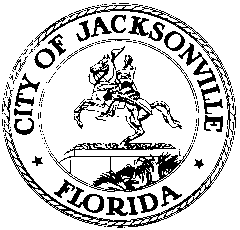 OFFICE OF THE CITY COUNCIL117 WEST DUVAL STREET, SUITE 4254TH FLOOR, CITY HALLJACKSONVILLE, FLORIDA 32202904-630-1377CIVIL RIGHTS HISTORY INVENTORY MEETING MINUTESConference Room A, Suite 425, 4th floor, City HallMay 29, 201811:30 a.m.Location: Suite 425, Conference Room A, City Hall – St. James Building, 117 West Duval StreetIn attendance: Dr. Tim Gilmore (Co-Chair), The Honorable Rodney L. Hurst, Sr. (Co-Chair), Dr. Brenda Simmons-Hutchins, Dr. Alan Bliss, Alton YatesAlso: Paula Shoup – City Council; Yvonne P. Mitchell – Council Research DivisionSee sign-in sheet for additional attendees.Meeting Convened: 11:49 a.m.The Honorable Rodney Hurst convened the meeting and the attendees introduced themselves for the record. The committee conducted a thorough review of Dr. Tim Gilmore’s May 21st proposed revisions up to the 1920’s. Ms. Marsha Phelts submitted two documents with supporting information for consideration. Both documents were distributed to members. The committee will continue to research all information and modify the timeline with combined details and references. The next meeting is Tuesday, June 5h from 11:30 a.m. to 1:30 p.m. The committee will present the final draft to the Task Force for review on June 13th. The timeline will be voted on at the special notice meeting on June 20th. The deadline for the final report to Council President Brosche is Monday, June 25th.  There being no further business, Mr. Hurst adjourned the meeting.Meeting adjourned: 2:17 p.m.Minutes: Yvonne P. Mitchell, Council Research    05.30.18     Posted 4:30 p.m.Tapes:	Civil Rights History Inventory Subcommittee Meeting – LSD	05.29.18Handouts: Civil Rights History Inventory Subcommittee Meeting – LSD	     05.29.18